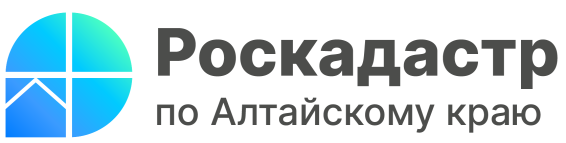  ПРЕСС-РЕЛИЗ5,5 га сибирской ели за один рабочий деньСотрудники Роскадастра по Алтайскому краю и представители студенческих стройотрядов под руководством КГБУ «Алтай природа» приняли участие в экологической акции по восстановлению лесов Алтайского края. Общими усилиями было засажено саженцами сибирской ели 5,5 гектара земли на территории Тягунского лесничества.Леса являются одним из главных элементом поглощения парниковых газов, который играет важную роль в углеродном регулировании. Сегодня государство уделяет большое внимание разведению и восстановлению лесов. К 2024 году по нацпроекту «Экология» регионы страны должны обеспечить 100-процентный баланс между погибшим или вырубленным и вновь посаженным лесом.Чтобы ускорить этот процесс человеку приходится принимать участие
в восстановлении лесного покрова. Для этого подготавливаются участки
и высаживаются семена или саженцы деревьев. Так, в текущем году на территории Алтайского края планируется высадить почти полмиллиона саженцев сосны, ели и других деревьев на площади более 200 га. 26 сентября лесовосстановительная кампания «Сохраним лес» проходила на территории Тягунского лесничества, недалеко от деревни Хмелевка. В этот день в ней участвовали порядка 30 человек: представители студенческих стройотрядов учебных заведений Алтайского края,  КГБУ «Алтай природа» и 8 сотрудников Роскадастра по Алтайскому краю. Общими усилиями волонтеров и работников лесного хозяйства было высажено 11 тыс. саженцев сибирской ели — одного из красивейших деревьев Сибири.«Всероссийская акция «Сохраним лес», — одна из крупнейших экологических инициатив России. Роскадастр по Алтайскому краю ежегодно участвуют во  Всероссийских экологических субботниках «Зеленая Россия». В прошлом году мы приняли участие в посадке 10 тыс. саженцев, которые очень хорошо прижились. У каждого жителя Алтайского края есть возможность стать защитником леса. Для этого достаточно присоединиться к акции и оказать помощь в посадке деревьев», - пояснила председатель Молодежного совета Роскадастра по Алтайскому краю Екатерина Лузина.